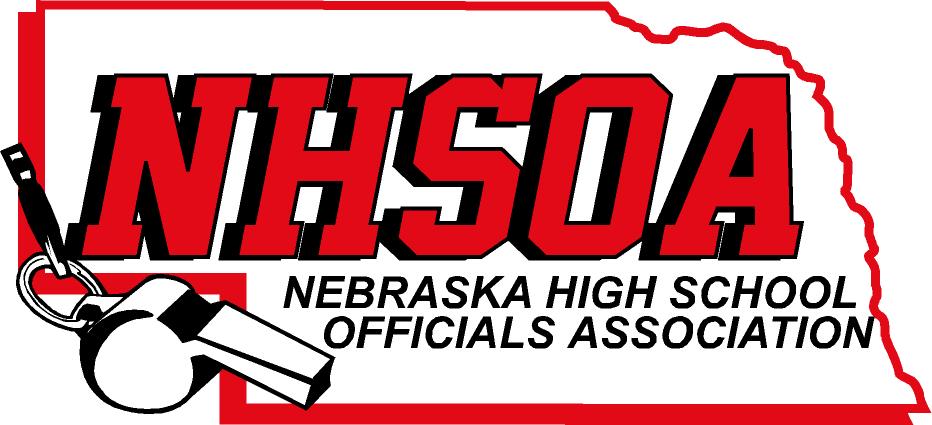             Board of Directors Meeting                                                        NSAA Office 500 Charleston Street                                                         9:00AM    April 7th  Call meeting to orderMeet with NSAA Board of DirectorsTreasurer Report (Sue email out)Approval of December 20th minutes  (Doug please email)Nick Inzerello with Hudl ReportSupervisor of Officials ReportNHSOA Director Report Sport Chairperson ReportOther Business   (Hudl Administrator—Website)Adjournment